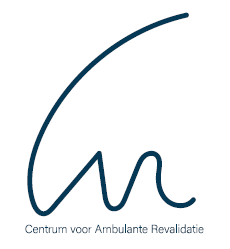 Gegevens zorggebruiker (of klever mutualiteit)Voornaam: ………………………………………………	Familienaam: ……………………………………………………….Geboortedatum: ……/……/……Geslacht:  man  vrouw  XAdres: ……………………………………………………………………………………………………………………………………….Rijkregisternummer: ……………………………………….Gegevens ouders/wettelijke vertegenwoordiger/partner:contactpersoon 1: ………………………………………………………………………. Telefoonnr:………………………………………… E-mail: …………………………………………………………..contactpersoon 2: ………………………………………………………………………. Telefoonnr:………………………………………… E-mail: ……………………………………………………………Gegevens professionele verwijzerNaam:		……………………………………………………………………………..……………………………………………Functie:	…………………………………………………………………………………………………………………………..RIZIV-nr. : 	…………………………………………………………………………………………………………………………..Adres:		…………………………………………………………………………………………………………………………..Organisatie:	……………………………………………………………………………………………………………….………....Telefoonnr:     …………………………………….	E-mail: …………………………………………………………………Reden van verwijzingOndergetekende professionele verwijzer vraagt multidisciplinair onderzoek en eventuele behandeling in het centrum voor ambulante revalidatie omwille van een vermoeden van: Neurobiologische ontwikkelingsstoornis	 Verstandelijke beperking 	 Taalstoornis	 Autismespectrumstoornis (ASS)	 Aandachtsdeficiëntie-/hyperactiviteitsstoornis (AD(H)D)	 Specifieke leerstoornis	 Coördinatieontwikkelingsstoornis (DCD) Neurologische of zintuigelijke aandoeningHersenletseI 
(Hersenletsel van vasculaire, toxische, tumorale, infectieuze, anoxische of traumatische oorsprong, zonder symptomen van dementie) Hersenverlamming (CP) Gehoorstoornis Bilaterale gehoorstoornissen die zijn opgetreden in de pre- of perilinguale fase Verworven bilaterale gehoorstoornissen die zijn opgetreden na de 6de en vóór de 19de verjaardag van de rechthebbende, en die een gemiddeld gehoorverlies van minstens 70 db HL Verworven bilaterale gehoorstoornissen die zijn opgetreden na de 6de verjaardag met een gemiddeld gehoorverlies van minstens 40 db HL Gehoorstoornissen bij kinderen, jongeren of volwassenen met cochleair implantaat of hersenstamimplantaat. Gedragsstoornis (vanuit vermoeden co-morbiditeit ontwikkelingsstoornis)Specifieke aandachtspunten Hulpverleningsgeschiedenis – Werd de zorggebruiker al eerder onderzocht / begeleid / behandeld (waarom, wanneer en door wie)? ........................................................................................................................................................ ........................................................................................................................................................ ........................................................................................................................................................ ........................................................................................................................................................ ........................................................................................................................................................ ........................................................................................................................................................ Medicatie – Neemt de zorggebruiker medicatie?   neen  Ja, informatie zal opgevraagd worden bij aanvang traject. Andere relevante informatie?........................................................................................................................................................ ........................................................................................................................................................ ........................................................................................................................................................ ........................................................................................................................................................ ........................................................................................................................................................ ........................................................................................................................................................ Handtekening professionele verwijzerVERWIJSBRIEFvoor multidisciplinair onderzoek en behandeling in een CAR Datum:….../.…../..…….